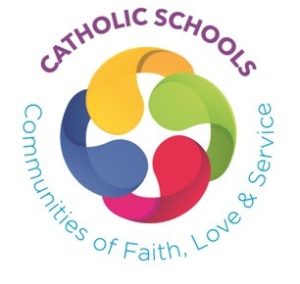 Catholic schools are communities inspired by the spirit and message of Christ. Christ’s commandment to “love one another as I have loved you” promotes an ethos which is:Gospel-inspired: It gives living witness to the Gospel values of love, respect, truth and justice in ervery aspect of school life.Person-centred: It promotes the dignity, self-esteem and full development of all, as persons made in the image and likeness of God.Life-affirming: It promotes a positive culture of respect for life at all its stages, proclaiming the ‘Good News’ of life to the full and an eternal life of love to come.Reflective and Worshipping: It encourages an open and inquiring approach to faith and learning, promoting opportunities for reflection, prayer and celebration of the sacraments.Welcoming and Inclusive: It welcomes and is respectful of people of all faith traditions, personal circumstances and community backgrounds, contributing actively to the work of peace, reconciliation and sharing.Insert School NameMission Statement/Motto/StraplineIn our school we show God’s love byUsing kind wordsBeing friends with each otherTalking about God’s loveSaying our prayersI agree to try my best to show God’s love as set out in the Name of school Catholic Primary School Charter ____________________________	_________________________Child 						Parent ______________________________Date